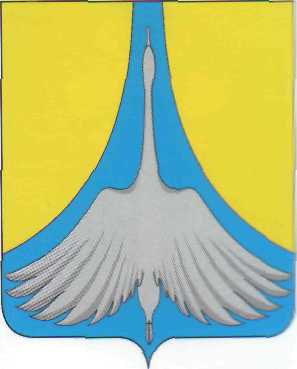 РОССИЙСКАЯ   ФЕДЕРАЦИЯ АДМИНИСТРАЦИИЯ  СИМСКОГО  ГОРОДСКОГО  ПОСЕЛЕНИЯАШИНСКОГО  МУНИЦИПАЛЬНОГО  РАЙОНА                                                         ЧЕЛЯБИНСКОЙ  ОБЛАСТИПОСТАНОВЛЕНИЕот 14.08.2023 года   № 167О проведении открытого конкурса на право заключения концессионного соглашения в отношении объектов водоотведения Симского городского поселения       В соответствии со статьей 22 Федерального закона от 21 июля 2005 г. №115-ФЗ «О концессионных соглашениях», Федеральным законом от 06 октября 2003 г. №131-ФЗ «Об общих принципах организации местного самоуправления в Российской Федерации», Федеральным законом от 07.12.2011 N 416-ФЗ "О водоснабжении и водоотведении", Уставом Симского городского поселенияПОСТАНОВЛЯЮ:Провести открытый конкурс на право заключения концессионного соглашения в отношении объектов водоотведения, расположенных на территории Симского городского поселения. Объектом Концессионного соглашения являются следующие  находящиеся в муниципальной собственности объекты водоотведения, указанные в Приложении №1 к настоящему Постановлению и подлежащие реконструкции в рамках концессионного соглашения.Заключить концессионное соглашение по результатам открытого конкурса на право заключения концессионного соглашения (далее - конкурс).Установить:условия концессионного соглашения в соответствии со статьей 10 Федерального закона от 21.07.2005 N 115-ФЗ "О концессионных соглашениях", содержащиеся в проекте концессионного соглашения (Приложение № 2);критерии Конкурса, включая предельные (минимальные и (или) максимальные) значения критериев (Приложение № 3);значения долгосрочных параметров регулирования деятельности концессионера (Приложение № 4);техническое задание в отношении объектов водоотведения, расположенных на территории Симского городского поселения, подлежащих реконструкции (модернизации), капитальному ремонту (Приложение № 5);органом, уполномоченным на утверждение конкурсной документации, проекта концессионного соглашения, внесение изменений в конкурсную документацию, проект концессионного соглашения, создание конкурсной комиссии по проведению конкурса, утверждение персонального состава конкурсной комиссии является  Администрация Симского Городского Поселения.конкурс на право заключения концессионного соглашения (далее – конкурс) является открытым;полномочия Концедента от имени муниципального образования Симское городское поселение Ашинского муниципального района Челябинской области, выполняет Комитет по управлению муниципальным имуществом и земельным отношениям Симского городского поселения;в качестве самостоятельной стороны концессионного соглашения в обязательном порядке участвует субъект Российской Федерации – Челябинская область, от имени которого выступает  руководитель высшего исполнительного органа государственной власти Челябинской области.Утвердить:состав конкурсной комиссии по проведению конкурса на право заключения концессионного соглашения (Приложение № 6).положение о конкурсной комиссии по проведению конкурса на право заключения концессионного соглашения (Приложение № 7).конкурсную документацию (Приложение № 8).Установить, что срок опубликования сообщения о проведении конкурса в официальном печатном издании, на официальном сайте Российской Федерации в информационно- телекоммуникационной сети «Интернет» для размещения информации о проведении торгов - www.torgi.gov.ru, официальном сайте администрации Симского городского поселения в сети «Интернет» www.gorodsim.ru  -  до 21.08.2023.Настоящее постановление вступает  в силу  со дня его подписания.Контроль за исполнением настоящего распоряжения возложить на заместителя Главы администрации Симского городского поселения Захарову Ю.А.Настоящее постановление разместить на официальном сайте администрации Симского городского поселения  www.gorodsim.ru в информационно-телекоммуникационной сети "Интернет".Глава Симского городского поселения                                                                                       Р.Р. ГафаровПриложение №1 к ПостановлениюОбъект концессионного соглашенияПриложение №2 к ПостановлениюУсловия концессионного соглашения  Проект концессионного соглашенияПриложение №3 к ПостановлениюКритерии конкурса на право заключения концессионного соглашения.5.1. Водоотведение:Использование критериев конкурса, не предусмотренные данным пунктом, не допускается.Приложение №4 к ПостановлениюДолгосрочные параметры регулирования деятельности КонцессионераДолгосрочные и иные параметры регулирования деятельности КонцессионераМетод регулирования тарифов – Метод долгосрочного регулирования тарифовПредельно максимальные значения долгосрочных параметров регулирования тарифов, являющихся критерием конкурсаДолгосрочные параметры регулирования тарифов (индекса эффективности операционных расходов), не установленного в качестве критерия конкурсаПриложение №5 к ПостановлениюТЕХНИЧЕСКОЕ ЗАДАНИЕв отношении объектов водоотведения, расположенных на территории Симского городского поселения, подлежащих реконструкции (модернизации), капитальному ремонту	Настоящее Задание сформировано по результатам обследования систем водоотведения Симского городского поселения Ашинского муниципального района Челябинской области.	В целях обеспечения полного удовлетворения потребностей водоотведения Симского городского поселения Ашинского муниципального района Челябинской области в услугах по водоотведению необходимо проведение мероприятий по реконструкции (модернизации), капитальному ремонту централизованной системы водоотведения.	Для повышения надежности и эффективности централизованной системы водоотведения Концессионер должен реализовать следующие мероприятия:*- Цены указаны на период 2023 г.При необходимости вышеуказанные мероприятия по повышению надёжности и эффективности работы систем водоотведения можно заменить на другие без увеличения стоимости выполненных работ и по согласованию с Концедентом.    Основные требования к технологическому оборудованию:-  работы по замене оборудования, трубопровода и запорной арматуры осуществлять без изменения технических характеристик  -  при работе использовать только сертифицированное в РФ технологическое оборудование	Перечень мероприятий, реализуемых Концессионером в целях достижения плановых значений показателей деятельности Концессионера и целевых показателей развития системы водоотведения на территории Симского городского поселения Челябинской области с момента заключения концессионного соглашения до окончания срока действия концессионного соглашения, определяется на основании задания.	Настоящее задание может уточняться и дополняться в установленном законодательством порядке.Приложение №6 к ПостановлениюСостав конкурсной комиссии по проведению открытого конкурса на право заключения концессионного соглашения в отношении объектов водоотведения Симского городского поселенияПредседатель комиссии:Захарова Ю.А. – заместитель главы Симского городского поселения.Секретарь комиссии:Григорьева Ю.Ю. - ведущий специалист КУМИ и ЗО Симского городского поселения;Члены комиссии:Караваев В.А. – начальник отдела по юридическим вопросам и социальной политике администрации Симского городского поселенияСмирнова С.В. – председатель КУМИ и ЗО Симского городского поселения; Воропанова А.С. – ведущий специалист КУМИ и ЗО Симского городского поселения;Дромашко Ю.Е. – начальник финансового отдел администрации Симского городского поселения;Волкова Е.Н. – начальник экономического отдела администрации Симского городского поселенияПриложение №7 к ПостановлениюПоложение о конкурсной комиссии по проведению конкурса на право заключения концессионного соглашения 1.Положение о конкурной комиссии по проведению конкурса на право заключения концессионного соглашения (далее – Положение) определяет функции, состав, структуру, порядок формирования, принятие и оформления решений конкурсной комиссии по проведению конкурса на право заключения концессионного соглашения ( далее- Конкурсная комиссия).2.Конкурсная комиссия создана для проведения конкурса на право заключения концессионного соглашения, оценки заявок, определения заявителей, прошедших процедуру предварительного отбора, оценки конкурсных предложений, определения победителей конкурса и принятия решений в соответствии с настоящим Положением.3.Конкурсная комиссия руководствуется принципами обеспечения справедливых конкурентных условий, равного отношения к претендентам, объективной оценки заявок и конкурсных предложений и достаточной прозрачности процедур конкурса.4. Конкурсная комиссия выполняет следующие функции:1)   Опубликовывает и размещает сообщение о проведении открытого конкурса.2) Опубликовывает и размещает сообщение о внесении изменений в конкурсную документацию, а также направляет указанное сообщение лицам в соответствии с решением о заключении концессионного соглашения.3) Принимает заявки на участие в конкурсе.4) Предоставляет конкурсную документацию, разъяснения положений конкурсной документации.5) Осуществляет вскрытие конвертов с заявками на участие в конкурсе, а также рассмотрение таких заявок.6) Проверяет документы и материалы, представленные заявителями, участниками конкурса в соответствии с требованиями, установленными конкурсной документацией, и достоверность сведений, содержащихся в этих документах.7) Устанавливает соответствие заявителей и представленных ими заявок на участие в конкурсе требованиям, установленным настоящим Федеральным законом и конкурсной документацией, и соответствие конкурсных предложений критериям конкурса и указанным требованиям.8) В случае необходимости запрашивает и получает у соответствующих органов и организаций информацию для проверки достоверности представленных заявителями, участниками конкурса сведений.  9) Принимает решение о допуске заявителя к участию в конкурсе и о признании заявителя участником конкурса или об отказе в допуске заявителя к участию в конкурсе и направляет заявителю соответствующие уведомление.10) Определяет участников конкурса.11) Направляет участникам конкурса приглашения представить конкурсные предложения, рассматривает и оценивает конкурсные предложения, в том числе осуществляет оценку конкурсных предложений в баллах в соответствии с критериями конкурса, установленными конкурсной документацией.12) Определяет победителя конкурса и направляет ему уведомление о признании его победителем.13) подписывает протокол вскрытия конвертов с заявками на участие в конкурсе, протокол проведения предварительного отбора участников, протокол вскрытия конвертов с конкурсными предложениями, протокол рассмотрения и оценки конкурсных предложений, протокол о результатах проведения конкурса.14) Уведомляет участников конкурса о результатах проведения конкурса.15) Опубликовывает и размещает сообщение о результатах проведения конкурса.5.  Конкурсная комиссия при осуществлении своих функций и полномочий руководствуется законодательством Российской Федерации, Челябинской области, муниципальными правовыми актами Симского городского поселения, конкурсной документацией, а также настоящим Положением.6. Персональный состав конкурсной комиссии утверждается постановлением Администрации Симского городского поселения. Членов конкурсной комиссии не может быть меньше чем 5 человек.7. Руководит деятельностью Конкурсной комиссии председатель. Председатель конкурсной комиссии:- ведет заседания Конкурсной комиссии;-организует работу конкурсной комиссии;-ставит на голосование предложения членов Конкурсной комиссии и проекты принимаемых решений;- подводит итоги голосования и оглашает принятое решение.8. Организацию  работы конкурсной комиссии осуществляет секретарь конкурсной комиссии.9.Членами конкурсной комиссии не могут быть граждане, представившие заявки  на участие в конкурсе или состоящие в штате организации, представивших заявки на участие в конкурсе, либо граждане, являющихся акционерами (участниками) этих организаций, членами их органов управления.10. Решения Конкурсной комиссии принимаются в закрытом заседании, с участием секретаря конкурсной комиссии, путем открытого голосования простым большинством  голосов от числа голосов членов конкурсной комиссии, принявших участие в заседании.При вскрытии конвертов с заявками и конкурсными предложениями вправе присутствовать претенденты.11. Решения конкурсной комиссии оформляются протоколами, которые подписывают члены комиссии, принявшие участие в заседании. В случаях и сроки, предусмотренные Федеральным законом от 21.07.2005г. №115-ФЗ «О концессионных соглашениях», протоколы конкурсной комиссии размещаются на официальном сайте в сети «Интернет».12. В протоколе конкурсной комиссии в обязательном порядке указывается дата заседания, присутствующие члены конкурсной комиссии, фамилии, имена и отчества, должность и место работы приглашенных на заседание конкурсной комиссии, принятые решения, результаты голосования, а также иная информация, наличие которой является обязательной в соответствии с Федеральным законом от 21.07.2005г. №115-ФЗ «О концессионных соглашениях».13. В соответствии с Федеральным законом «О концессионных соглашениях» в установленные законом сроки конкурсная комиссия публикует необходимую информацию и сведения о ходе и результатах конкурса на официальном сайте Администрации Симского городского поселения.Приложение №8 к Постановлению№ п/пНаименование и адресРеквизиты правоустанавливающих документовНазначениеГод ввода в эксплуатацию1.Производственный корпус, расположенный по адресу: Челябинская область, Ашинский р-н, г. Сим, ул. Железнодорожная, д.117Кадастровый номер: 74:03:0804010:42Выписка из ЕГРН№ государственной регистрации права: 74:03:0804010:42-74/003/2017-1 от 20.03.2017 г.Производственное19842.Здание решеток, расположенное по адресу: Россия, Челябинская обл., Ашинский район, г. Сим, ул. Железнодорожная, д.117Кадастровый номер: 74:03:0804010:28Выписка из ЕГРН№ государственной регистрации права:74-74/003-74/999/001/2016-19342/1от 21.12.2016 г. Инженерная инфраструктура19843.Хлораторная, расположенная по адресу: Челябинская область, Ашинский р-н, г. Сим, ул. Железнодорожная, д.117Кадастровый номер: 74:03:0804010:43Выписка из ЕГРН№ государственной регистрации права:74:03:0804010:43-74/003/2017-1от 16.02.2017Инженерная инфраструктура19664.Сливная станция, расположенная по адресу: Челябинская область, Ашинский р-н, г. Сим, ул. Железнодорожная, д.117Кадастровый номер: 74:03:0804010:26Выписка из ЕГРН№ государственной регистрации права:74:03:0804010:26-74/003/2017-1от 16.02.2017Инженерная инфраструктура19845.Здание песковых бункеров, расположенное по адресу: Челябинская область, Ашинский р-н, г. Сим, ул. Железнодорожная, д.117Кадастровый номер: 74:03:0804010:44Выписка из ЕГРН№ государственной регистрации права:74:03:0804010:44-74/003/2017-1от 16.02.2017Инженерная инфраструктура19846.Склад хлора, расположенный по адресу: Челябинская область, Ашинский р-н, г. Сим, ул. Железнодорожная, д.117Кадастровый номер: 74:03:0804010:6Выписка из ЕГРН№ государственной регистрации права:74:03:0804010:6-74/003/2017-1от 20.03.2017 г.Складское.19667.Лаборатория, расположенная по адресу: Челябинская область, Ашинский р-н, г. Сим, ул. Железнодорожная, д.117Кадастровый номер: 74:03:0804010:15Выписка из ЕГРН№ государственной регистрации права:74:03:0804010:15-74/003/2017-1от 16.02.2017 г.Производственное19668.Насосная дренажных вод, расположенная по адресу: Челябинская область, Ашинский р-н, г. Сим, ул. Железнодорожная, д.117Кадастровый номер: 74:03:0804010:8Выписка из ЕГРН№ государственной регистрации права:74:03:0804010:8-74/003/2017-1от 16.02.2017 г.Инженерная инфраструктура19669.Питьевой водопровод, расположенный по адресу: Челябинская область, Ашинский р-н, г. Сим, ул. Железнодорожная, д.117Кадастровый номер: 74:03:0804010:18Выписка из ЕГРН№ государственной регистрации права:74:03:0804010:18-74/003/2017-1от 20.03.2017 г.Инженерно-коммуникационное198410.Канализационные сети, расположенные по адресу: Челябинская область, Ашинский р-н, г. Сим, ул. Железнодорожная, д.117Кадастровый номер: 74:03:0804010:34Выписка из ЕГРН№ государственной регистрации права:74:03:0804010:34-74/003/2017-1от 20.03.2017 г.Инженерно-коммуникационное198411.Воздуховод, расположенный по адресу: Челябинская область, Ашинский р-н, г. Сим, ул. Железнодорожная, д.117Кадастровый номер: 74:03:0804010:37Выписка из ЕГРН№ государственной регистрации права:74:03:0804010:37-74/003/2017-1от 20.03.2017 г.Водопровод198412.Технический водопровод, кв.м., расположенный по адресу:  Челябинская область, Ашинский р-н, г. Сим, ул. Железнодорожная, д.117Кадастровый номер: 74:03:0804010:38Выписка из ЕГРН№ государственной регистрации права:74:03:0804010:38-74/003/2017-1от 20.03.2017 г.Инженерно-коммуникационное198415.Сооружение – приемная камера очистных сооружений, расположенная по адресу: Ашинский район, город Сим, улица Железнодорожная, 117Кадастровый номер: 74:03:0804010:331Выписка из ЕГРН№ государственной регистрации права:74:03:0804010:331-74/112/2022-1от 01.12.2022 г.Инженерно-коммуникационное199816.Сооружение – распределительная камера первичных отстойников очистных сооружений, расположенная по адресу: Ашинский район, город Сим, улица Железнодорожная, 117Кадастровый номер: 74:03:0804010:333Выписка из ЕГРН№ государственной регистрации права:74:03:0804010:333-74/112/2022-1от 19.12.2022 г.Инженерно-коммуникационное199817Канализационная сеть, расположенная  по ул. Свердлова, Пушкина, Кирова, Революции, Володарского, Давыдова, Гузакова, Крупской, 8-е марта, Ленина, Остров, Железнодорожная в г. Сим Челябинской областиКадастровый номер: 74:03:0000000:3164Выписка из ЕГРН№ государственной регистрации права: 74:03:0000000:3164-74/112/2023-1УИнженерно-коммуникационное199818Канализационная сеть, расположенная по ул. 40 лет Октября, Железнодорожная в г. СимКадастровый номер: 74:03:0000000:3112Выписка из ЕГРН 19.07.2023№ государственной регистрации права: 74:03:0000000:3112-74/112/2023-3 от 19.07.2023 г.Инженерно-коммуникационное199819Канализационная сеть, расположенная по ул. Братьев Буяновых, Заводская, Фонтанная, Железнодорожная в г. Сим Челябинской областиКадастровый номер: 74:03:0000000:3116Выписка из ЕГРН от 19.07.2023 г.№ государственной регистрации права: 74:03:000000:3116-74/112/2023-3Инженерно-коммуникационное199820Канализационная насосная станция № 1, расположенная по адресу: Челябинская область, Ашинский район, г. Сим, ул. ОстровКадастровый номер: 74:03:0815001:494Выписка из ЕГРН 09.03.2023г. № КУВИ-001/2023-58288108№ государственной регистрации права: принят на учет как бесхозяйный объект недвижимости, 01.12.2022 16:31:22, 74:03:0815001:494-74/112/2022-1УИнженерно-коммуникационное199821Канализационная насосная станция № 3, расположенная по адресу: Челябинская область, Ашинский район, г. Сим, ул. ЗаводскаяКадастровый номер: 74:03:0802005:331Выписка из ЕГРН 09.03.2023г. № КУВИ-001/2023-58288232№ государственной регистрации права: принят на учет как бесхозяйный объект недвижимости, 05.12.2022 14:30:40, 74:03:0802005:331-74/112/2022-1УИнженерно-коммуникационное199822Сооружение - аэротенк очистных сооружений, расположенный по адресу: Челябинская область, Ашинский район, г. Сим, ул. Железнодорожная, 117Кадастровый номер: 74:03:0804010:332Выписка из ЕГРН № государственной регистрации права:74:03:0804010:332-74/112/2022-1 от 01.12.2022 г.Инженерно-коммуникационное199823Сооружение -иловые площадки очистных сооружений, расположенный по адресу: Челябинская область, Ашинский район, г. Сим, ул. Железнодорожная, 117Кадастровый номер: 74:03:0804010:330Выписка из ЕГРН  № государственной регистрации права:74:03:0804010:330-74/112/2022-1 от 01.12.2022 г.Инженерно-коммуникационное1998Наименование критериев открытого конкурсаПараметры критериев открытого конкурса1.Предельный размер расходов на создание и (или) реконструкцию объектов концессионного соглашения, которые предполагается осуществить концессионером, на каждый год срока действия концессионного соглашения (без учета расходов, источником финансирования которых является плата за подключение (технологическое присоединение) (70% от стоимости работы) (тыс. руб.).В т.ч. 2025В т.ч. 2028В т.ч. 20312. Долгосрочные параметры регулирования деятельности концессионера:2.1. Базовый уровень операционных расходов, тыс. руб.23 254,663.Показатели энергосбережения и энергетической эффективности3.1. Удельный расход электроэнергии кВт-ч/м3В т.ч. 2023В т.ч. 2024В т.ч. 2025В т.ч. 2026В т.ч. 2027В т.ч. 2028В т.ч. 2029В т.ч. 2030В т.ч. 2031В т.ч. 2032В т.ч. 20332,0652,0652,0652,0652,0652,0652,0652,0652,0652,0652,065Нормативный уровень прибыли, %В т.ч. 2023В т.ч. 2024В т.ч. 2025В т.ч. 2026В т.ч. 2027В т.ч. 2028В т.ч. 2029В т.ч. 2030В т.ч. 2031В т.ч. 2032В т.ч. 20330,180,180,180,180,180,180,180,180,180,180,184. Плановые значения показателей деятельности концессионера4.1. Удельное количество аварий и засоров в год, ед./100км:2023 год2024 год2025 год2026 год2027 год2028 год2029 год2030 год2031 год2032 год      2033 год0,000,000,000,000,000,000,000,000,000,000,004.2. Доля сточных вод, не подвергающихся очистке, в общем объеме сточных вод, %2023 год2024 год2025 год2026 год2027 год2028 год2029 год2030 год2031 год2032 год       2033 год0,000,000,000,000,000,000,000,000,000,000,004.3.Доля проб сточных вод, не соответствующих установленным нормативам допустимых сбросов, лимитам на сбросы, %2023 год2024 год2025 год2026 год2027 год2028 год2029 год2030 год2031 год2032 год2033 год0,000,000,000,000,000,000,000,000,000,000,004.4.Удельный расход электрической энергии, потребляемой в технологическом процессе очистки сточных вод, кВтч/м³2023 год2024 год2025 год2026 год2027 год2028 год2029 год2030 год2031 год2032 год2033 год2,0652,0652,0652,0652,0652,0652,0652,0652,0652,0652,065Показатель202320242025202620272028202920302031203120322033Базовый уровень операционных расходов, тыс. руб. Базовый уровень операционных расходов, тыс. руб. Базовый уровень операционных расходов, тыс. руб. Базовый уровень операционных расходов, тыс. руб. Базовый уровень операционных расходов, тыс. руб. Базовый уровень операционных расходов, тыс. руб. Базовый уровень операционных расходов, тыс. руб. Базовый уровень операционных расходов, тыс. руб. Базовый уровень операционных расходов, тыс. руб. Базовый уровень операционных расходов, тыс. руб. Базовый уровень операционных расходов, тыс. руб. Базовый уровень операционных расходов, тыс. руб. Базовый уровень операционных расходов, тыс. руб. Базовый уровень операционных расходов, тыс. руб. Водоотведение 2023 год23 254,6623 254,6623 254,6623 254,6623 254,6623 254,6623 254,6623 254,6623 254,6623 254,6623 254,6623 254,6623 254,66Нормативный уровень прибыли, %Нормативный уровень прибыли, %Нормативный уровень прибыли, %Нормативный уровень прибыли, %Нормативный уровень прибыли, %Нормативный уровень прибыли, %Нормативный уровень прибыли, %Нормативный уровень прибыли, %Нормативный уровень прибыли, %Нормативный уровень прибыли, %Нормативный уровень прибыли, %Нормативный уровень прибыли, %Нормативный уровень прибыли, %Нормативный уровень прибыли, %водоотведение0,180,180,180,180,180,180,180,180,180,180,18Удельный расход электроэнергии, кВтч/м3Удельный расход электроэнергии, кВтч/м3Удельный расход электроэнергии, кВтч/м3Удельный расход электроэнергии, кВтч/м3Удельный расход электроэнергии, кВтч/м3Удельный расход электроэнергии, кВтч/м3Удельный расход электроэнергии, кВтч/м3Удельный расход электроэнергии, кВтч/м3Удельный расход электроэнергии, кВтч/м3Удельный расход электроэнергии, кВтч/м3Удельный расход электроэнергии, кВтч/м3Удельный расход электроэнергии, кВтч/м3Удельный расход электроэнергии, кВтч/м3Удельный расход электроэнергии, кВтч/м3водоотведение2,0652,0652,0652,0652,0652,0652,0652,0652,0652,0652,0652,065Показатель202320242025202620272028202920302031203120322033Индекс эффективности операционных расходов, %Индекс эффективности операционных расходов, %Индекс эффективности операционных расходов, %Индекс эффективности операционных расходов, %Индекс эффективности операционных расходов, %Индекс эффективности операционных расходов, %Индекс эффективности операционных расходов, %Индекс эффективности операционных расходов, %Индекс эффективности операционных расходов, %Индекс эффективности операционных расходов, %Индекс эффективности операционных расходов, %Индекс эффективности операционных расходов, %Индекс эффективности операционных расходов, %Индекс эффективности операционных расходов, %водоотведение1,01,01,01,01,01,01,01,01,01,01,01,0ПоказательПоказатель202320232024202420252025202620272028202920302031203120322033Предельный (максимальный) Рост необходимой валовой выручки от осуществления регулируемых видов деятельности в сфере холодного водоснабжения по отношению к каждому предыдущему годуПредельный (максимальный) Рост необходимой валовой выручки от осуществления регулируемых видов деятельности в сфере холодного водоснабжения по отношению к каждому предыдущему годуПредельный (максимальный) Рост необходимой валовой выручки от осуществления регулируемых видов деятельности в сфере холодного водоснабжения по отношению к каждому предыдущему годуПредельный (максимальный) Рост необходимой валовой выручки от осуществления регулируемых видов деятельности в сфере холодного водоснабжения по отношению к каждому предыдущему годуПредельный (максимальный) Рост необходимой валовой выручки от осуществления регулируемых видов деятельности в сфере холодного водоснабжения по отношению к каждому предыдущему годуПредельный (максимальный) Рост необходимой валовой выручки от осуществления регулируемых видов деятельности в сфере холодного водоснабжения по отношению к каждому предыдущему годуПредельный (максимальный) Рост необходимой валовой выручки от осуществления регулируемых видов деятельности в сфере холодного водоснабжения по отношению к каждому предыдущему годуПредельный (максимальный) Рост необходимой валовой выручки от осуществления регулируемых видов деятельности в сфере холодного водоснабжения по отношению к каждому предыдущему годуПредельный (максимальный) Рост необходимой валовой выручки от осуществления регулируемых видов деятельности в сфере холодного водоснабжения по отношению к каждому предыдущему годуПредельный (максимальный) Рост необходимой валовой выручки от осуществления регулируемых видов деятельности в сфере холодного водоснабжения по отношению к каждому предыдущему годуПредельный (максимальный) Рост необходимой валовой выручки от осуществления регулируемых видов деятельности в сфере холодного водоснабжения по отношению к каждому предыдущему годуПредельный (максимальный) Рост необходимой валовой выручки от осуществления регулируемых видов деятельности в сфере холодного водоснабжения по отношению к каждому предыдущему годуПредельный (максимальный) Рост необходимой валовой выручки от осуществления регулируемых видов деятельности в сфере холодного водоснабжения по отношению к каждому предыдущему годуПредельный (максимальный) Рост необходимой валовой выручки от осуществления регулируемых видов деятельности в сфере холодного водоснабжения по отношению к каждому предыдущему годуПредельный (максимальный) Рост необходимой валовой выручки от осуществления регулируемых видов деятельности в сфере холодного водоснабжения по отношению к каждому предыдущему годуПредельный (максимальный) Рост необходимой валовой выручки от осуществления регулируемых видов деятельности в сфере холодного водоснабжения по отношению к каждому предыдущему годуПредельный (максимальный) Рост необходимой валовой выручки от осуществления регулируемых видов деятельности в сфере холодного водоснабжения по отношению к каждому предыдущему годуПредельный (максимальный) Рост необходимой валовой выручки от осуществления регулируемых видов деятельности в сфере холодного водоснабжения по отношению к каждому предыдущему годуВ тарифах на водоотведение13,613,64,24,23,73,7PHBBi=(HBBi-I * ИРРш)/HВВi-i*100%-100%PHBBi=(HBBi-I * ИРРш)/HВВi-i*100%-100%PHBBi=(HBBi-I * ИРРш)/HВВi-i*100%-100%PHBBi=(HBBi-I * ИРРш)/HВВi-i*100%-100%PHBBi=(HBBi-I * ИРРш)/HВВi-i*100%-100%PHBBi=(HBBi-I * ИРРш)/HВВi-i*100%-100%PHBBi=(HBBi-I * ИРРш)/HВВi-i*100%-100%PHBBi=(HBBi-I * ИРРш)/HВВi-i*100%-100%PHBBi=(HBBi-I * ИРРш)/HВВi-i*100%-100%PHBBi=(HBBi-I * ИРРш)/HВВi-i*100%-100%PHBBi=(HBBi-I * ИРРш)/HВВi-i*100%-100%№п/пНаименование мероприятияСрок завершенияреконструкцииСтоимость, (тыс.руб.), без НДС1Капитальный ремонт мягкой кровли КНС №12026402,52Капительный ремонт мягкой кровли КНС №22025105,03Капительный ремонт мягкой кровли КНС №32025105,04Изготовление и замена прокодированнных мелкопрозорных металлических решеток, в количестве 5 шт. между приемной камерой и горизонтальными песколовками202596,05Замена прокорродированных металлических лотков между камерой-зданием решеток-горинтальными песколовками из листовой стали h=6 мм2025-2027210,0- 2025г.5Замена прокорродированных металлических лотков между камерой-зданием решеток-горинтальными песколовками из листовой стали h=6 мм2025-2027210,0 – 2026 г.5Замена прокорродированных металлических лотков между камерой-зданием решеток-горинтальными песколовками из листовой стали h=6 мм2025-2027210,0 – 2027 г.6Опорожнение и очистка железобетонных лотков карт иловых площадок от уплотнительнного дренажного слоя щебня с последующей заменой на полимерную дренажную систему диаметром (⌀) 160 мм и щебеночного наполнителя2024632,47Капитальный ремонт металлического кессона примной камеры очистных сооружений2028362,758Капиталный ремонт железобетонных конструкций 3-х горизонтальных песколовок2027320,0